Akceptace objednávkyObjednatel:Střední škola elektrostavební a dřevozpracující, Frýdek — Místek Pionýrů 2069, 738 01 Frýdek - MístekPotvrzujeme přijetí a akceptování objednávky č. 36/SW/2017 ze dne 17. 8. 2017 na likvidaci škod po vodovodní havárii v prostorách školy.Sanace a stavby APOLLO s.r.o.U Nádraží 1155/25	703 00 Ostrava-Vítkovice 
IČ: 27778428, DIČ: CZ27778428V Ostravě dne 17. 8. 2017Sanace a stavbySanace a stavby APOLLO s.r.o.Ostrava — Vítkovice, U Nádraží 1155/25, 70300 IČ: 27778428, DIČ: CZ27778428zapsaná v OR u KS v Ostravě, oddíl C, vložka 51548Tel: XXXXX 
Fax: XXXXX 

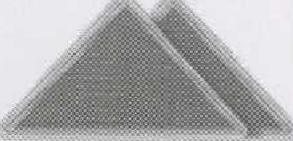 Sanace a stavby APOLLO s.r.o.Ostrava — Vítkovice, U Nádraží 1155/25, 70300 IČ: 27778428, DIČ: CZ27778428zapsaná v OR u KS v Ostravě, oddíl C, vložka 51548Tel: XXXXX 
Fax: XXXXX 

APOLLO s.r.o.Sanace a stavby APOLLO s.r.o.Ostrava — Vítkovice, U Nádraží 1155/25, 70300 IČ: 27778428, DIČ: CZ27778428zapsaná v OR u KS v Ostravě, oddíl C, vložka 51548Tel: XXXXX 
Fax: XXXXX 

